APPENDIXSurvey ItemsModified/Extended Wilson-Patterson Index(5-point scale from “strongly disagree” to “strongly agree”)1.     Allow warrantless searches by police (P)2.   Police use of stop-and-frisk (P)3.     Police use of physical force (P) 4.     Require police to wear body cameras (P) --r5.     Defund the police (P) --r6.     Death penalty (C)7.   Mandatory minimum sentencing (C)8.   Decriminalize marijuana (C) --r9.   Early release from prison for good behavior (C) --r10.   Use of solitary confinement in prison (C)11.     Stop immigration (I)12.     Increase deportations (I)13.     Ban “sanctuary cities” for undocumented immigrants (I)14.     Legalize undocumented border crossing (I) --r15.  Make citizenship easier to obtain (I) --r16.  Lower taxes on the rich (E)17.  Capitalism (E)18.  Ban workers’ unions (E)19.  Government regulation of business (E) --r20.  Increase welfare spending (E) --r21.  School prayer (R)22.  Abstinence-only sex education (R)23.  Biblical truth (R)24.  Gay marriage (R) --r25.  Abortion rights (R) --rP = Policing; C = Criminal Justice; I = Immigration; E = economic redistribution; R = Religious conservatism--r = reverse-codedCriminal Justice(5-point scale from “strongly oppose” to “strongly favor”)Government focusing on punishmentDeath penalty Retribution as the most important sentencing objective for adultsRetribution as the most important sentencing objective for juvenilesParoleEarly release for good behaviorShorter sentenceAdult trial for juvenile accused of property crime Adult trial for juvenile accused of property drug crimeAdult trial for juvenile accused of property violent crimeStiffer sentence for juvenilesPerceptions of Police Scale (POPS; Nadal & Davidoff, 2015)(5-point scale from “strongly disagree” to “strongly agree”)Police officers are friendly. (G)Police officers protect me. (G)Police officers treat all people fairly. (P)I like the police. (G)The police are good people. (G)The police do not discriminate. (P)The police provide safety. (G)The police are helpful. (G)The police are trustworthy. (G)The police are reliable. (G)Police officers are unbiased. (P) Police officers care about my community. (G)G = General Attitudes toward Police; P = Perceptions of BiasImmigration Do you think the number of immigrants from foreign countries who are permitted to come to the United States to live should be ? (5-point scale from “increase a lot” to “decrease a lot”)To what extent do you think the impact of immigration is favorable or unfavorable to the country; (5-point scale from “very favorable” to “very unfavorable”)To what extent do you agree or disagree that the cultural diversity due to immigration will benefit the country (5-point scale from “strongly disagree” to “strongly agree”)To what extent do you think illegal immigration is an important national issue (5-point scale from “not important at all” to “very important”)Economic Redistribution Do you favor, oppose, or neither favor nor oppose increasing income taxes on people making over one million dollars per year? (5-point scale from “strongly favor” to “strongly oppose”)Do you favor, oppose, or neither favor nor oppose the government trying to reduce the difference in incomes between the richest and poorest households? (5-point scale from “strongly favor” to “strongly oppose”)Feeling thermometer for people on welfare (0-100 scale with 0 indicating coldest feeling and 100 indicating warmest feeling)Feeling thermometer for big business (0-100 scale with 0 indicating coldest feeling and 100 indicating warmest feeling)ReligiosityWould you say that religion provides some guidance in your day-to-day living, little, some, quite a bit of guidance, or a great deal of guidance in your day-to- day living? (5-point scale from “little” to “a great deal”)To what extent do you agree or disagree “God has a plan and I have a part to play in it”? (5-point scale from “strongly disagree” to “strongly agree”)Religious Social Conservatism(feeling thermometer on a 0-100 scale with 0 indicating coldest feeling and 100 indicating warmest feeling)Feeling thermometer to gays Feeling thermometer to feministsFeeling thermometer to Christian fundamentalistsFeeling thermometer to anti-abortionistWhen should abortion be allowed (4-point scale from “should never be permitted” to “should never be forbidden”)To what extent do you agree or disagree “Gays/Lesbians should be able to adopt Children” (5-point scale from “strongly disagree” to “strongly agree”)Racial Resentment (5-point scale from “strongly disagree” to “strongly agree”)R = reverse-codedOriginal Scale1.      Irish, Italian, Jewish, and many other minorities overcame prejudice and worked their way up. Blacks should do the same without any special favors.2.      Generations of slavery and discrimination have created conditions that make it difficult for blacks to work their way out of the lower class. (R)3.      Over the past few years, blacks have gotten less than they deserve. (R)4.      It’s really a matter of some people just not trying hard enough: if blacks would only tryharder they could be just as well off as whites.Asian Modern Racism Scale (AMRS; Son Hing, Li, & Zanna, 2002)1.     There are too many foreign students of Asian descent being allowed to attend university in the United States.2.      The United States should open its doors to more Asian immigration from the poorer countries. (R)3.      It’s good to live in a country where there are so many Asians. (R)4.      Intermarriage between Asians and Whites is a good thing for Canada. (R)5.      It is not fair that so many scholarships and awards are awarded to Asian students.6.      It is too easy for Asians to illegally arrive in the United States and receive refugee status.7.      Many Asians do not bother to learn proper English.8.      Discrimination against Asians is no longer a problem in the United States.9.      White Americans do not get treated very well in places like Chinatown.Adapted Version for Latinx/Hispanic1.      Irish, Italian, Jewish, and many other minorities overcame prejudice and worked their way up. Latinos/Latinx/Hispanics should do the same without any special favors.2.      Generations of discrimination have created conditions that make it difficult for Latinos/Latinx/Hispanics to work their way out of the lower class. (R) 3.      Over the past few years, Latinos/Latinx/Hispanics have gotten less than they deserve.4.      It’s really a matter of some people just not trying hard enough: if Latinos/Latinx/Hispanics would only try harder they could be just as well off as whites.Racial/Ethnic Identity1.      How important is being [White | Latino/x/Hispanic | Asian American] to your identity? (5-point scale from “not at all important” to “extremely important”)Racial/Ethnic Consciousness1.      How important is it that [Whites | Latinos/xs/Hispanics | Asian Americans] work together to change laws that are unfair to [Whites | Latinos/xs/Hispanics | Asian Americans]? (5-point scale from “not at all important” to “extremely important”)Linked Fate1.      How likely is it that many [Whites | Latinos/xs/Hispanics | Asian Americans] are unable to find a job because employers are hiring [Minorities | Whites] instead? (5-point scale from “not at all likely” to “extremely likely”)Racial StatusPlease tell us what you think the social status is of each of the following racial and ethnic groups. We are not interested in whether you, personally, feel positively or negatively toward these groups, but instead, how much status you think each of these groups has in society as it is today. (5-point scale from “Extremely low status” to “Extremely high status”)	White	Asian American	Latinx/Hispanic	African American/Black	Native AmericanAcculturaton (Branton, 2007)Were you born in the United States? Yes/NoIf yes: How many generations of your family have been born in the U.S., including yourself?Is English your first language? Yes/NoDemographic VariablesWhat race or races do you consider yourself?            American Indian/Native American              Asian/Pacific Islander             African American/Black              White/Caucasian              Other ________________________________________________            Multiracial   ________________________________________________Are you a male, female, or other?How old are you?What is the highest level of education you have completed?             No High School Diploma              High School Graduate              2-year College Degree              4-year College Degree              Post-graduate Degree  Please indicate which category your household annual income currently falls in.              Below $20,000             $20,001 to $40,000             $40,001 to $60,000             $60,001 to $80,000             $80,001 to $100,000             $100,001 to $120,000$120,001 to $140,000$140,001 to $160,000$160,001 to $180,000$180,001 to $200,000Above $200,000 In general, do you consider yourself a Democrat, a Republican, or an Independent? (7-point scale from “Strong Democrat” to “Strong Republican”)Labels are often misleading, but in general do you consider yourself liberal, conservative, or something in between? (5-point scale from “Liberal” to “Conservative”)Some people seem to follow what’s going on in government and public affairs most of the time, whether there’s an election going on or not. Others aren’t that interested. Would you say you follow what’s going on in government and public affairs. . . (5-point scale from “most of the time” to “hardly at all”)Physiology StimuliRecruitment Email ScriptsInitial Response to FlyerHi, Thank you for your interest in participating in our study! The study takes approximately 30 minutes to complete, and you will be compensated $25 for your participation (in cash upon leaving). In this study, you will be hooked up to non-invasive sensors on your fingers that measure physiological activity while viewing and rating images, and then answer a variety of survey questions related to your political and social attitudes. We would like to schedule participants as soon as possible in order to complete data collection in a timely manner. As of now, we have anytime between 9 AM and 5 PM available any day during the week. Please let me know what times over the next couple of weeks you might be available and we can schedule a time for you. We also need you to reply to the following brief questions in your response to this email to ensure your eligibility for the study. Your answers to these questions will not influence what you are asked to do in the study in any way but are used instead just to gauge the diversity of our sample.What race or races do you identify with?Do you consider yourself Hispanic or Latino?Would you describe your political views as: Extremely Liberal, Somewhat Liberal, Slightly Liberal, Moderate, Slightly Conservative, Somewhat Conservative, or Extremely Conservative?Do you identify as a Democrat, Republican, Independent, or Something Else?I have also attached the consent form for you to read over if you like to see what the study will be like and what your rights as a participant are. Please do not fill out this form yet, as you will fill it out in person if you participate. Thank you so much for your interest in participating! Your completion of the study will greatly benefit our scientific understandings of physiology and politics! *An Institutional Review Board responsible for human subjects research at The University of Arizona reviewed this research project and found it to be acceptable, according to applicable state and federal regulations and University policies designed to protect the rights and welfare of participants in research.Thank you!Email language for second recruitment contact (if eligible, after appointment is scheduled):Thank you! I have confirmed that time in our calendar. I am attaching a map with directions to the research facility and the parking lot where you can park for free. Please don't hesitate to email me with any problems or questions UAPIPLab@gmail.com.IMPORTANTLY, there are several requests we have for the day you come to the lab to ensure we get quality data from your participation. Please do NOT do the following: consume alcohol for at least 1 hour prior to coming into the labconsume tobacco products for at least 1 hour prior to coming into the labconsume caffeine for at least 1 hour prior to coming into the labapply hand lotion for at least 1 hour prior to coming into the labPlease also try to avoid wearing heavy sweatshirts/sweaters unless you are okay with removing those items prior to the study.Please let me know as soon as possible (AT LEAST 24 hours prior to your appointment) if you are unable to make your appointment and have to cancel. *An Institutional Review Board responsible for human subjects research at The University of Arizona reviewed this research project and found it to be acceptable, according to applicable state and federal regulations and University policies designed to protect the rights and welfare of participants in research.Recruitment Flyer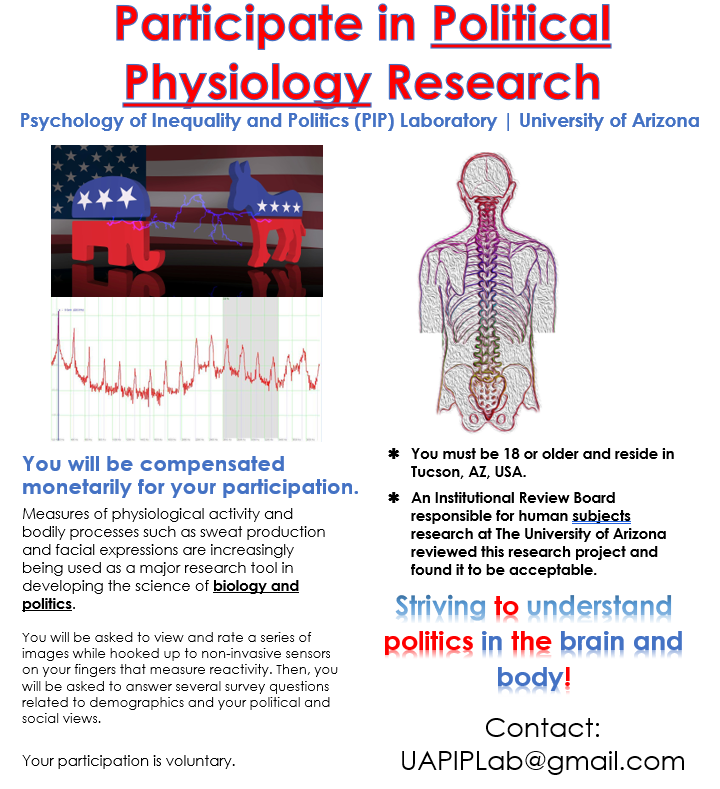 Full Model ResultsTable A1: Conservatism = Criminal Justice (Wilson-Patterson)Table A2: Conservatism = Criminal Justice (Scale; Dowler, 2003)Table A3: Conservatism = Policing (Wilson-Patterson)Table A4: Conservatism = Policing (POPS-G; Nadal & Davidoff, 2015)Table A5: Conservatism = Policing (POPS-P; Nadal & Davidoff, 2015)Table A6: Conservatism = Immigration (Wilson-Patterson)Table A7: Conservatism = Immigration (Scale; e.g., Mustafaj et al., 2021)Table A8: Conservatism = Economic Redistribution (Wilson-Patterson)Table A9: Conservatism = Economic Redistribution (Scale; Zimmerman & Reyna, 2013)Table A10: Conservatism = Economic Redistribution (FT – Business/Welfare)Table A11: Conservatism = Religious Conservatism (Wilson-Patterson)Table A12: Conservatism = Religious Conservatism (Scale; Weber et al., 2021)Table A13: ReligiosityCategoryDescriptionUsed InIAPS #ThreatGun pointing at screenBakker et al.; Fournier et al.6260Twin Towers explodingBakker et al.9940Spider on faceBakker et al.; Oxley et al.Non-IAPSCrowd fighting manBakker et al.; Dodd et al.Non-IAPSSpiderFournier et al.1202WarFournier et al.2683Attack2Fournier et al.3530AttackFournier et al.6510DisgustDogAhn et al.; Bakker et al.9570VomitBakker et al.; Gruszczynski et al.Non-IAPSMan eating wormsBakker et al.; Smith et al.Non-IAPSOpen wound with maggotsBakker et al.; Smith et al.Non-IAPSVomitFournier et al.9325DirtyFournier et al.9300Roach on pizzaFournier et al.7380MutilationFournier et al.3059PositivePuppiesBakker et al.1710Baby2Bakker et al.2070Ski JumpBakker et al.8030Sky Dive2Bakker et al.8185DogFournier et al.1500WaterfallFournier et al.5260GardenFournier et al.5202BabyFournier et al.2058NeutralBasketBakker et al.; Fournier et al.7010MugAhn et al.; Bakker et al.7035LampAhn et al.; Bakker et al.7175File cabinetsAhn et al.; Bakker et al.7224MushroomFournier et al.5500IronFournier et al.7030Dust panFournier et al.7040ForkFournier et al.7080W/O ControlsMain EffectsValence X ConservatismValence X Conservatism X Race/EthnicityConservatism-0.006*-0.005-0.005-0.003(0.003)(0.003)(0.005)(0.008)Neutral0.030***0.035***0.035***0.033^(0.007)(0.007)(0.007)(0.011)Disgust0.071***0.068***0.068***0.074***(0.007)(0.007)(0.007)(0.011)Threat-0.013^-0.013-0.013-0.016(0.007)(0.007)(0.007)(0.011)As. Amer.-0.049***-0.038***-0.038***-0.035^(0.006)(0.007)(0.007)(0.012)Latinx-0.047***-0.024**-0.024**-0.017(0.006)(0.006)(0.006)(0.012)Age0.002***0.002***0.002***(0.0002)(0.0002)(0.0002)Male-0.012^-0.012-0.014^(0.005)(0.005)(0.005)Education0.0030.0030.003(0.003)(0.003)(0.003)Income-0.008***-0.008***-0.007***(0.001)(0.001)(0.001)Political Interest0.007*0.007*0.009*(0.002)(0.002)(0.002)Born U.S.-0.063***-0.063***-0.046***(0.007)(0.007)(0.008)English-Only0.023***0.023***0.031***(0.005)(0.005)(0.006)Image Order #-0.0003***-0.0003***-0.0003***(0.00004)(0.00004)(0.00004)Novel0.227***0.227***0.227***(0.005)(0.005)(0.005)Response Time-0.003*-0.003^-0.003(0.001)(0.001)(0.001)Human0.024***0.024***0.024***(0.005)(0.005)(0.005)Conserv. X Neutral0.007-0.006(0.007)(0.012)Conserv. X Disgust-0.008-0.029(0.007)(0.012)Conserv. X Threat0.001-0.015(0.007)(0.012)Conserv. X As. Amer.0.030(0.012)Conserv. X Latinx-0.039^(0.013)Neutral X As. Amer.0.019(0.016)Disgust X As. Amer.-0.009(0.016)Threat X As. Amer.0.010(0.016)Neutral X Latinx-0.013(0.016)Disgust X Latinx-0.009(0.016)Threat X Latinx-0.002(0.016)Conserv. X Neutral X As. Amer.0.025(0.017)Conserv. X Disg. X As. Amer.0.032(0.017)Conserv. X Threat X As. Amer.0.028(0.017)Conserv. X Neutral X Latinx0.012(0.018)Conserv. X Disg. X Latinx0.038(0.018)Conserv. X Threat X Latinx0.022(0.018)Constant-0.263***-0.405***-0.405***-0.438***(0.006)(0.017)(0.017)(0.018)N34,40234,40234,40234,402R20.0080.0830.0830.087Adjusted R20.0080.0820.0820.086Residual Std. Error0.444 (df = 34395)0.427 (df = 34384)0.427 (df = 34381)0.426 (df = 34367)F Statistic45.762*** (df = 6; 34395)182.881*** (df = 17; 34384)155.650*** (df = 20; 34381)95.816*** (df = 34; 34367)Coefficients are unstandardized regression coefficients with standard errors in parentheses; ^ p<0.1; * p<0.05; ** p<0.01; *** p<0.001; p-values corrected using Hommel adjustment method.Coefficients are unstandardized regression coefficients with standard errors in parentheses; ^ p<0.1; * p<0.05; ** p<0.01; *** p<0.001; p-values corrected using Hommel adjustment method.Coefficients are unstandardized regression coefficients with standard errors in parentheses; ^ p<0.1; * p<0.05; ** p<0.01; *** p<0.001; p-values corrected using Hommel adjustment method.Coefficients are unstandardized regression coefficients with standard errors in parentheses; ^ p<0.1; * p<0.05; ** p<0.01; *** p<0.001; p-values corrected using Hommel adjustment method.Coefficients are unstandardized regression coefficients with standard errors in parentheses; ^ p<0.1; * p<0.05; ** p<0.01; *** p<0.001; p-values corrected using Hommel adjustment method.W/O ControlsMain EffectsValence X ConservatismValence X Conservatism X Race/EthnicityConservatism-0.021***-0.020***-0.015*-0.020(0.003)(0.003)(0.005)(0.009)Neutral0.030***0.035***0.035***0.033^(0.007)(0.007)(0.007)(0.011)Disgust0.071***0.068***0.068***0.073***(0.007)(0.007)(0.007)(0.011)Threat-0.013^-0.013^-0.013-0.017(0.007)(0.007)(0.007)(0.011)As. Amer.-0.048***-0.039***-0.039***-0.037*(0.006)(0.007)(0.007)(0.012)Latinx-0.047***-0.025***-0.025***-0.018(0.006)(0.006)(0.006)(0.012)Age0.002***0.002***0.002***(0.0002)(0.0002)(0.0002)Male-0.012^-0.012^-0.015*(0.005)(0.005)(0.005)Education0.0040.0040.001(0.003)(0.003)(0.003)Income-0.009***-0.009***-0.007***(0.001)(0.001)(0.001)Political Interest0.005^0.0050.008*(0.002)(0.002)(0.002)Born U.S.-0.065***-0.065***-0.048***(0.007)(0.007)(0.008)English-Only0.021***0.021**0.026***(0.005)(0.005)(0.005)Image Order #-0.0003***-0.0003***-0.0003***(0.00004)(0.00004)(0.00004)Novel0.227***0.227***0.227***(0.005)(0.005)(0.005)Response Time-0.003*-0.003^-0.003^(0.001)(0.001)(0.001)Human0.024***0.024***0.024***(0.005)(0.005)(0.005)Conserv. X Neutral-0.00003-0.016(0.008)(0.013)Conserv. X Disgust-0.017-0.042*(0.008)(0.013)Conserv. X Threat-0.0003-0.026(0.008)(0.013)Conserv. X As. Amer.0.046**(0.013)Conserv. X Latinx-0.038(0.014)Neutral X As. Amer.0.019(0.016)Disgust X As. Amer.-0.008(0.016)Threat X As. Amer.0.011(0.016)Neutral X Latinx-0.013(0.016)Disgust X Latinx-0.008(0.016)Threat X Latinx-0.001(0.016)Conserv. X Neutral X As. Amer.0.027(0.018)Conserv. X Disg. X As. Amer.0.043(0.018)Conserv. X Threat X As. Amer.0.039(0.018)Conserv. X Neutral X Latinx0.019(0.019)Conserv. X Disg. X Latinx0.034(0.019)Conserv. X Threat X Latinx0.041(0.019)Constant-0.264***-0.395***-0.395***-0.420***(0.006)(0.017)(0.017)(0.018)N34,40234,40234,40234,402R20.0090.0840.0840.090Adjusted R20.0090.0840.0840.089Residual Std. Error0.444 (df = 34395)0.427 (df = 34384)0.427 (df = 34381)0.426 (df = 34367)F Statistic53.786*** (df = 6; 34395)185.985*** (df = 17; 34384)158.476*** (df = 20; 34381)99.839*** (df = 34; 34367)Coefficients are unstandardized regression coefficients with standard errors in parentheses; ^ p<0.1; * p<0.05; ** p<0.01; *** p<0.001; p-values corrected using Hommel adjustment method.Coefficients are unstandardized regression coefficients with standard errors in parentheses; ^ p<0.1; * p<0.05; ** p<0.01; *** p<0.001; p-values corrected using Hommel adjustment method.Coefficients are unstandardized regression coefficients with standard errors in parentheses; ^ p<0.1; * p<0.05; ** p<0.01; *** p<0.001; p-values corrected using Hommel adjustment method.Coefficients are unstandardized regression coefficients with standard errors in parentheses; ^ p<0.1; * p<0.05; ** p<0.01; *** p<0.001; p-values corrected using Hommel adjustment method.Coefficients are unstandardized regression coefficients with standard errors in parentheses; ^ p<0.1; * p<0.05; ** p<0.01; *** p<0.001; p-values corrected using Hommel adjustment method.W/O ControlsMain EffectsValence X ConservatismValence X Conservatism X Race/EthnicityConservatism-0.020***-0.021***-0.015^-0.007(0.003)(0.003)(0.006)(0.010)Neutral0.030***0.035***0.035***0.035^(0.007)(0.007)(0.007)(0.012)Disgust0.071***0.068***0.068***0.080***(0.007)(0.007)(0.007)(0.012)Threat-0.013^-0.013^-0.013-0.014(0.007)(0.007)(0.007)(0.012)As. Amer.-0.055***-0.047***-0.047***-0.040*(0.006)(0.007)(0.007)(0.012)Latinx-0.052***-0.030***-0.030***-0.022(0.006)(0.006)(0.006)(0.012)Age0.002***0.002***0.002***(0.0002)(0.0002)(0.0002)Male-0.008-0.008-0.006(0.005)(0.005)(0.005)Education0.0050.0050.004(0.003)(0.003)(0.003)Income-0.008***-0.008***-0.007***(0.001)(0.001)(0.001)Political Interest0.006^0.0060.005(0.002)(0.002)(0.002)Born U.S.-0.065***-0.065***-0.057***(0.007)(0.007)(0.008)English-Only0.018**0.018**0.026***(0.006)(0.006)(0.006)Image Order #-0.0003***-0.0003***-0.0003***(0.00004)(0.00004)(0.00004)Novel0.227***0.227***0.227***(0.005)(0.005)(0.005)Response Time-0.003^-0.003^-0.003(0.001)(0.001)(0.001)Human0.024***0.024***0.024***(0.005)(0.005)(0.005)Conserv. X Neutral-0.004-0.009(0.008)(0.014)Conserv. X Disgust-0.019-0.038(0.008)(0.014)Conserv. X Threat-0.002-0.015(0.008)(0.014)Conserv. X As. Amer.0.031(0.015)Conserv. X Latinx-0.050*(0.014)Neutral X As. Amer.0.018(0.016)Disgust X As. Amer.-0.016(0.016)Threat X As. Amer.0.009(0.016)Neutral X Latinx-0.015(0.016)Disgust X Latinx-0.016(0.016)Threat X Latinx-0.004(0.016)Conserv. X Neutral X As. Amer.0.008(0.020)Conserv. X Disg. X As. Amer.0.032(0.020)Conserv. X Threat X As. Amer.0.020(0.020)Conserv. X Neutral X Latinx0.008(0.020)Conserv. X Disg. X Latinx0.019(0.020)Conserv. X Threat X Latinx0.020(0.020)Constant-0.260***-0.402***-0.402***-0.419***(0.006)(0.016)(0.016)(0.018)N34,40234,40234,40234,402R20.0090.0840.0840.088Adjusted R20.0090.0840.0840.087Residual Std. Error0.444 (df = 34395)0.427 (df = 34384)0.427 (df = 34381)0.426 (df = 34367)F Statistic51.646*** (df = 6; 34395)185.734*** (df = 17; 34384)158.237*** (df = 20; 34381)97.482*** (df = 34; 34367)Coefficients are unstandardized regression coefficients with standard errors in parentheses; ^ p<0.1; * p<0.05; ** p<0.01; *** p<0.001; p-values corrected using Hommel adjustment method.Coefficients are unstandardized regression coefficients with standard errors in parentheses; ^ p<0.1; * p<0.05; ** p<0.01; *** p<0.001; p-values corrected using Hommel adjustment method.Coefficients are unstandardized regression coefficients with standard errors in parentheses; ^ p<0.1; * p<0.05; ** p<0.01; *** p<0.001; p-values corrected using Hommel adjustment method.Coefficients are unstandardized regression coefficients with standard errors in parentheses; ^ p<0.1; * p<0.05; ** p<0.01; *** p<0.001; p-values corrected using Hommel adjustment method.Coefficients are unstandardized regression coefficients with standard errors in parentheses; ^ p<0.1; * p<0.05; ** p<0.01; *** p<0.001; p-values corrected using Hommel adjustment method.W/O ControlsMain EffectsValence X ConservatismValence X Conservatism X Race/EthnicityConservatism0.004-0.001-0.003-0.001(0.002)(0.002)(0.004)(0.008)Neutral0.030***0.035***0.035***0.034(0.007)(0.007)(0.007)(0.012)Disgust0.071***0.068***0.068***0.078***(0.007)(0.007)(0.007)(0.012)Threat-0.013-0.013-0.013-0.010(0.007)(0.007)(0.007)(0.012)As. Amer.-0.047***-0.037***-0.037***-0.036^(0.006)(0.007)(0.007)(0.012)Latinx-0.044***-0.024**-0.024**-0.024(0.006)(0.007)(0.007)(0.012)Age0.002***0.002***0.002***(0.0002)(0.0002)(0.0002)Male-0.012^-0.012-0.009(0.005)(0.005)(0.005)Education0.0040.0040.005(0.003)(0.003)(0.003)Income-0.008***-0.008***-0.007***(0.001)(0.001)(0.001)Political Interest0.008*0.008*0.008*(0.002)(0.002)(0.002)Born U.S.-0.062***-0.062***-0.049***(0.008)(0.008)(0.008)English-Only0.024***0.024***0.022**(0.005)(0.005)(0.005)Image Order #-0.0003***-0.0003***-0.0003***(0.00004)(0.00004)(0.00004)Novel0.227***0.227***0.227***(0.005)(0.005)(0.005)Response Time-0.003*-0.003^-0.003(0.001)(0.001)(0.001)Human0.024***0.024***0.024***(0.005)(0.005)(0.005)Conserv. X Neutral0.005-0.003(0.006)(0.011)Conserv. X Disgust0.004-0.013(0.006)(0.011)Conserv. X Threat0.001-0.016(0.006)(0.011)Conserv. X As. Amer.0.027(0.011)Conserv. X Latinx-0.037*(0.011)Neutral X As. Amer.0.020(0.017)Disgust X As. Amer.-0.012(0.017)Threat X As. Amer.0.006(0.017)Neutral X Latinx-0.012(0.017)Disgust X Latinx-0.010(0.017)Threat X Latinx-0.004(0.017)Conserv. X Neutral X As. Amer.0.015(0.015)Conserv. X Disg. X As. Amer.0.023(0.015)Conserv. X Threat X As. Amer.0.021(0.015)Conserv. X Neutral X Latinx0.014(0.015)Conserv. X Disg. X Latinx0.028(0.015)Conserv. X Threat X Latinx0.035(0.015)Constant-0.265***-0.409***-0.409***-0.436***(0.006)(0.017)(0.017)(0.018)N34,40234,40234,40234,402R20.0080.0830.0830.086Adjusted R20.0080.0820.0820.085Residual Std. Error0.444 (df = 34395)0.427 (df = 34384)0.427 (df = 34381)0.426 (df = 34367)F Statistic45.254*** (df = 6; 34395)182.693*** (df = 17; 34384)155.332*** (df = 20; 34381)95.557*** (df = 34; 34367)Coefficients are unstandardized regression coefficients with standard errors in parentheses; ^ p<0.1; * p<0.05; ** p<0.01; *** p<0.001; p-values corrected using Hommel adjustment method.Coefficients are unstandardized regression coefficients with standard errors in parentheses; ^ p<0.1; * p<0.05; ** p<0.01; *** p<0.001; p-values corrected using Hommel adjustment method.Coefficients are unstandardized regression coefficients with standard errors in parentheses; ^ p<0.1; * p<0.05; ** p<0.01; *** p<0.001; p-values corrected using Hommel adjustment method.Coefficients are unstandardized regression coefficients with standard errors in parentheses; ^ p<0.1; * p<0.05; ** p<0.01; *** p<0.001; p-values corrected using Hommel adjustment method.Coefficients are unstandardized regression coefficients with standard errors in parentheses; ^ p<0.1; * p<0.05; ** p<0.01; *** p<0.001; p-values corrected using Hommel adjustment method.W/O ControlsMain EffectsValence X ConservatismValence X Conservatism X Race/EthnicityConservatism-0.012***-0.016***-0.015***-0.015(0.002)(0.002)(0.004)(0.006)Neutral0.030***0.035***0.035***0.033^(0.007)(0.007)(0.007)(0.012)Disgust0.071***0.068***0.068***0.079***(0.007)(0.007)(0.007)(0.012)Threat-0.013^-0.013-0.013-0.012(0.007)(0.007)(0.007)(0.012)As. Amer.-0.055***-0.045***-0.045***-0.046**(0.006)(0.007)(0.007)(0.012)Latinx-0.052***-0.027***-0.027***-0.024(0.006)(0.006)(0.006)(0.012)Age0.002***0.002***0.002***(0.0002)(0.0002)(0.0002)Male-0.007-0.007-0.004(0.005)(0.005)(0.005)Education0.0040.0040.006(0.003)(0.003)(0.003)Income-0.008***-0.008***-0.007***(0.001)(0.001)(0.001)Political Interest0.006*0.006^0.008*(0.002)(0.002)(0.002)Born U.S.-0.068***-0.068***-0.064***(0.007)(0.007)(0.008)English-Only0.024***0.024***0.027***(0.005)(0.005)(0.005)Image Order #-0.0003***-0.0003***-0.0003***(0.00004)(0.00004)(0.00004)Novel0.227***0.227***0.227***(0.005)(0.005)(0.005)Response Time-0.003*-0.003^-0.003(0.001)(0.001)(0.001)Human0.024***0.024***0.024***(0.005)(0.005)(0.005)Conserv. X Neutral0.004-0.001(0.005)(0.008)Conserv. X Disgust-0.003-0.019(0.005)(0.008)Conserv. X Threat-0.003-0.016(0.005)(0.008)Conserv. X As. Amer.0.026^(0.009)Conserv. X Latinx-0.023(0.009)Neutral X As. Amer.0.020(0.016)Disgust X As. Amer.-0.014(0.016)Threat X As. Amer.0.007(0.016)Neutral X Latinx-0.012(0.016)Disgust X Latinx-0.012(0.016)Threat X Latinx-0.005(0.016)Conserv. X Neutral X As. Amer.0.005(0.013)Conserv. X Disg. X As. Amer.0.019(0.013)Conserv. X Threat X As. Amer.0.016(0.013)Conserv. X Neutral X Latinx0.011(0.012)Conserv. X Disg. X Latinx0.031(0.012)Conserv. X Threat X Latinx0.028(0.012)Constant-0.260***-0.409***-0.410***-0.429***(0.006)(0.016)(0.016)(0.018)N34,40234,40234,40234,402R20.0090.0850.0850.087Adjusted R20.0090.0840.0840.086Residual Std. Error0.444 (df = 34395)0.427 (df = 34384)0.427 (df = 34381)0.426 (df = 34367)F Statistic51.670*** (df = 6; 34395)186.921*** (df = 17; 34384)158.987*** (df = 20; 34381)96.799*** (df = 34; 34367)Coefficients are unstandardized regression coefficients with standard errors in parentheses; ^ p<0.1; * p<0.05; ** p<0.01; *** p<0.001; p-values corrected using Hommel adjustment method.Coefficients are unstandardized regression coefficients with standard errors in parentheses; ^ p<0.1; * p<0.05; ** p<0.01; *** p<0.001; p-values corrected using Hommel adjustment method.Coefficients are unstandardized regression coefficients with standard errors in parentheses; ^ p<0.1; * p<0.05; ** p<0.01; *** p<0.001; p-values corrected using Hommel adjustment method.Coefficients are unstandardized regression coefficients with standard errors in parentheses; ^ p<0.1; * p<0.05; ** p<0.01; *** p<0.001; p-values corrected using Hommel adjustment method.Coefficients are unstandardized regression coefficients with standard errors in parentheses; ^ p<0.1; * p<0.05; ** p<0.01; *** p<0.001; p-values corrected using Hommel adjustment method.W/O ControlsMain EffectsValence X ConservatismValence X Conservatism X Race/EthnicityConservatism0.0110.0130.0110.033(0.002)(0.002)(0.004)(0.007)Neutral0.030***0.035***0.035***0.033^(0.007)(0.007)(0.007)(0.012)Disgust0.071***0.068***0.068***0.077***(0.007)(0.007)(0.007)(0.012)Threat-0.013^-0.013-0.013-0.013(0.007)(0.007)(0.007)(0.012)As. Amer.-0.045***-0.031***-0.031***-0.031^(0.006)(0.007)(0.007)(0.012)Latinx-0.042***-0.018**-0.018**-0.013(0.006)(0.006)(0.006)(0.012)Age0.002***0.002***0.002***(0.0002)(0.0002)(0.0002)Male-0.017^-0.017-0.016^(0.005)(0.005)(0.005)Education0.0040.0040.003(0.003)(0.003)(0.003)Income-0.009***-0.009***-0.008***(0.001)(0.001)(0.001)Political Interest0.009*0.009*0.009*(0.002)(0.002)(0.002)Born U.S.-0.061***-0.061***-0.066***(0.007)(0.007)(0.007)English-Only0.028***0.028***0.029***(0.005)(0.005)(0.005)Image Order #-0.0003***-0.0003***-0.0003***(0.00004)(0.00004)(0.00004)Novel0.227***0.227***0.227***(0.005)(0.005)(0.005)Response Time-0.003*-0.003^-0.003(0.001)(0.001)(0.001)Human0.024***0.024***0.024***(0.005)(0.005)(0.005)Conserv. X Neutral0.0050.0002(0.006)(0.010)Conserv. X Disgust-0.002-0.013(0.006)(0.010)Conserv. X Threat0.002-0.016(0.006)(0.010)Conserv. X As. Amer.-0.014(0.011)Conserv. X Latinx-0.055(0.010)Neutral X As. Amer.0.022(0.016)Disgust X As. Amer.-0.012(0.016)Threat X As. Amer.0.010(0.016)Neutral X Latinx-0.013(0.016)Disgust X Latinx-0.010(0.016)Threat X Latinx-0.004(0.016)Conserv. X Neutral X As. Amer.0.015(0.015)Conserv. X Disg. X As. Amer.0.013(0.015)Conserv. X Threat X As. Amer.0.031(0.015)Conserv. X Neutral X Latinx0.004(0.015)Conserv. X Disg. X Latinx0.021(0.015)Conserv. X Threat X Latinx0.029(0.015)Constant-0.266***-0.418***-0.418***-0.414***(0.006)(0.017)(0.017)(0.018)N34,40234,40234,40234,402R20.0080.0840.0840.086Adjusted R20.0080.0830.0830.085Residual Std. Error0.444 (df = 34395)0.427 (df = 34384)0.427 (df = 34381)0.426 (df = 34367)F Statistic48.979*** (df = 6; 34395)184.817*** (df = 17; 34384)157.181*** (df = 20; 34381)95.490*** (df = 34; 34367)Coefficients are unstandardized regression coefficients with standard errors in parentheses; ^ p<0.1; * p<0.05; ** p<0.01; *** p<0.001; p-values corrected using Hommel adjustment method.Coefficients are unstandardized regression coefficients with standard errors in parentheses; ^ p<0.1; * p<0.05; ** p<0.01; *** p<0.001; p-values corrected using Hommel adjustment method.Coefficients are unstandardized regression coefficients with standard errors in parentheses; ^ p<0.1; * p<0.05; ** p<0.01; *** p<0.001; p-values corrected using Hommel adjustment method.Coefficients are unstandardized regression coefficients with standard errors in parentheses; ^ p<0.1; * p<0.05; ** p<0.01; *** p<0.001; p-values corrected using Hommel adjustment method.Coefficients are unstandardized regression coefficients with standard errors in parentheses; ^ p<0.1; * p<0.05; ** p<0.01; *** p<0.001; p-values corrected using Hommel adjustment method.W/O ControlsMain EffectsValence X ConservatismValence X Conservatism X Race/EthnicityConservatism-0.003-0.005-0.0040.018(0.003)(0.003)(0.005)(0.008)Neutral0.030***0.035***0.035***0.034^(0.007)(0.007)(0.007)(0.012)Disgust0.071***0.068***0.068***0.073***(0.007)(0.007)(0.007)(0.012)Threat-0.013^-0.013^-0.013-0.015(0.007)(0.007)(0.007)(0.012)As. Amer.-0.051***-0.040***-0.040***-0.037*(0.006)(0.007)(0.007)(0.012)Latinx-0.047***-0.024***-0.024***-0.013(0.006)(0.006)(0.006)(0.012)Age0.002***0.002***0.002***(0.0002)(0.0002)(0.0002)Male-0.011^-0.011^-0.012*(0.005)(0.005)(0.005)Education0.0030.0030.002(0.003)(0.003)(0.003)Income-0.009***-0.009***-0.008***(0.001)(0.001)(0.001)Political Interest0.007^0.0070.008*(0.002)(0.002)(0.002)Born U.S.-0.064***-0.064***-0.066***(0.008)(0.008)(0.008)English-Only0.024***0.024**0.027***(0.005)(0.005)(0.005)Image Order #-0.0003***-0.0003***-0.0003***(0.00004)(0.00004)(0.00004)Novel0.227***0.227***0.227***(0.005)(0.005)(0.005)Response Time-0.003*-0.003^-0.003^(0.001)(0.001)(0.001)Human0.024***0.024***0.024***(0.005)(0.005)(0.005)Conserv. X Neutral0.003-0.003(0.007)(0.012)Conserv. X Disgust-0.005-0.0004(0.007)(0.012)Conserv. X Threat-0.001-0.011(0.007)(0.012)Conserv. X As. Amer.-0.012(0.013)Conserv. X Latinx-0.059(0.013)Neutral X As. Amer.0.024(0.017)Disgust X As. Amer.-0.010(0.017)Threat X As. Amer.0.012(0.017)Neutral X Latinx-0.014(0.016)Disgust X Latinx-0.008(0.016)Threat X Latinx-0.004(0.016)Conserv. X Neutral X As. Amer.0.022(0.018)Conserv. X Disg. X As. Amer.-0.008(0.018)Conserv. X Threat X As. Amer.0.022(0.018)Conserv. X Neutral X Latinx0.006(0.018)Conserv. X Disg. X Latinx-0.011(0.018)Conserv. X Threat X Latinx0.016(0.018)Constant-0.263***-0.405***-0.405***-0.406***(0.006)(0.017)(0.017)(0.018)N34,40234,40234,40234,402R20.0080.0830.0830.086Adjusted R20.0080.0820.0820.085Residual Std. Error0.444 (df = 34395)0.427 (df = 34384)0.427 (df = 34381)0.426 (df = 34367)F Statistic45.018*** (df = 6; 34395)182.898*** (df = 17; 34384)155.521*** (df = 20; 34381)94.912*** (df = 34; 34367)Coefficients are unstandardized regression coefficients with standard errors in parentheses; ^ p<0.1; * p<0.05; ** p<0.01; *** p<0.001; p-values corrected using Hommel adjustment method.Coefficients are unstandardized regression coefficients with standard errors in parentheses; ^ p<0.1; * p<0.05; ** p<0.01; *** p<0.001; p-values corrected using Hommel adjustment method.Coefficients are unstandardized regression coefficients with standard errors in parentheses; ^ p<0.1; * p<0.05; ** p<0.01; *** p<0.001; p-values corrected using Hommel adjustment method.Coefficients are unstandardized regression coefficients with standard errors in parentheses; ^ p<0.1; * p<0.05; ** p<0.01; *** p<0.001; p-values corrected using Hommel adjustment method.Coefficients are unstandardized regression coefficients with standard errors in parentheses; ^ p<0.1; * p<0.05; ** p<0.01; *** p<0.001; p-values corrected using Hommel adjustment method.W/O ControlsMain EffectsValence X ConservatismValence X Conservatism X Race/EthnicityConservatism-0.0030.0004-0.0030.020(0.003)(0.003)(0.006)(0.010)Neutral0.030***0.035***0.035***0.034^(0.007)(0.007)(0.007)(0.012)Disgust0.071***0.068***0.068***0.076***(0.007)(0.007)(0.007)(0.012)Threat-0.013^-0.013-0.013-0.015(0.007)(0.007)(0.007)(0.011)As. Amer.-0.050***-0.037***-0.037***-0.041^(0.006)(0.007)(0.007)(0.012)Latinx-0.046***-0.023**-0.023**-0.014(0.006)(0.006)(0.006)(0.012)Age0.002***0.002***0.002***(0.0002)(0.0002)(0.0002)Male-0.012^-0.012-0.012^(0.005)(0.005)(0.005)Education0.0040.0040.005(0.003)(0.003)(0.003)Income-0.008***-0.008***-0.008***(0.001)(0.001)(0.001)Political Interest0.008*0.008*0.008*(0.002)(0.002)(0.002)Born U.S.-0.062***-0.062***-0.065***(0.007)(0.007)(0.007)English-Only0.024***0.024***0.026***(0.005)(0.005)(0.005)Image Order #-0.0003***-0.0003***-0.0003***(0.00004)(0.00004)(0.00004)Novel0.227***0.227***0.227***(0.005)(0.005)(0.005)Response Time-0.003*-0.003^-0.003(0.001)(0.001)(0.001)Human0.024***0.024***0.024***(0.005)(0.005)(0.005)Conserv. X Neutral0.007-0.010(0.008)(0.014)Conserv. X Disgust0.001-0.035(0.008)(0.014)Conserv. X Threat0.004-0.024(0.008)(0.014)Conserv. X As. Amer.-0.010(0.016)Conserv. X Latinx-0.047(0.013)Neutral X As. Amer.0.023(0.016)Disgust X As. Amer.-0.010(0.016)Threat X As. Amer.0.013(0.016)Neutral X Latinx-0.016(0.016)Disgust X Latinx-0.013(0.016)Threat X Latinx-0.005(0.016)Conserv. X Neutral X As. Amer.0.039(0.022)Conserv. X Disg. X As. Amer.0.045(0.022)Conserv. X Threat X As. Amer.0.047(0.022)Conserv. X Neutral X Latinx0.025(0.019)Conserv. X Disg. X Latinx0.058(0.019)Conserv. X Threat X Latinx0.041(0.019)Constant-0.263***-0.410***-0.410***-0.412***(0.006)(0.016)(0.016)(0.017)N34,40234,40234,40234,402R20.0080.0830.0830.084Adjusted R20.0080.0820.0820.083Residual Std. Error0.444 (df = 34395)0.427 (df = 34384)0.427 (df = 34381)0.427 (df = 34367)F Statistic44.947*** (df = 6; 34395)182.689*** (df = 17; 34384)155.328*** (df = 20; 34381)92.821*** (df = 34; 34367)Coefficients are unstandardized regression coefficients with standard errors in parentheses; ^ p<0.1; * p<0.05; ** p<0.01; *** p<0.001; p-values corrected using Hommel adjustment method.Coefficients are unstandardized regression coefficients with standard errors in parentheses; ^ p<0.1; * p<0.05; ** p<0.01; *** p<0.001; p-values corrected using Hommel adjustment method.Coefficients are unstandardized regression coefficients with standard errors in parentheses; ^ p<0.1; * p<0.05; ** p<0.01; *** p<0.001; p-values corrected using Hommel adjustment method.Coefficients are unstandardized regression coefficients with standard errors in parentheses; ^ p<0.1; * p<0.05; ** p<0.01; *** p<0.001; p-values corrected using Hommel adjustment method.Coefficients are unstandardized regression coefficients with standard errors in parentheses; ^ p<0.1; * p<0.05; ** p<0.01; *** p<0.001; p-values corrected using Hommel adjustment method.W/O ControlsMain EffectsValence X ConservatismValence X Conservatism X Race/EthnicityConservatism-0.0040.0030.0020.007(0.002)(0.002)(0.004)(0.007)Neutral0.030***0.035***0.035***0.033(0.007)(0.007)(0.007)(0.012)Disgust0.071***0.068***0.068***0.073***(0.007)(0.007)(0.007)(0.011)Threat-0.013^-0.013^-0.013-0.017(0.007)(0.007)(0.007)(0.011)As. Amer.-0.050***-0.036***-0.036***-0.043**(0.006)(0.007)(0.007)(0.012)Latinx-0.046***-0.023***-0.023***-0.017(0.006)(0.006)(0.006)(0.012)Age0.002***0.002***0.002***(0.0002)(0.0002)(0.0002)Male-0.013^-0.013^-0.014(0.005)(0.005)(0.005)Education0.0040.0040.004(0.003)(0.003)(0.003)Income-0.009***-0.009***-0.009(0.001)(0.001)(0.001)Political Interest0.008^0.0080.008^(0.002)(0.002)(0.002)Born U.S.-0.063***-0.063***-0.063***(0.007)(0.007)(0.007)English-Only0.025***0.025**0.025^(0.006)(0.006)(0.006)Image Order #-0.0003***-0.0003***-0.0003***(0.00004)(0.00004)(0.00004)Novel0.227***0.227***0.227***(0.005)(0.005)(0.005)Response Time-0.003*-0.003^-0.003(0.001)(0.001)(0.001)Human0.024***0.024***0.024***(0.005)(0.005)(0.005)Conserv. X Neutral0.001-0.003(0.006)(0.010)Conserv. X Disgust0.001-0.003(0.006)(0.010)Conserv. X Threat-0.0004-0.001(0.006)(0.010)Conserv. X As. Amer.-0.012(0.012)Conserv. X Latinx-0.007(0.010)Neutral X As. Amer.0.021(0.016)Disgust X As. Amer.-0.008(0.016)Threat X As. Amer.0.013(0.016)Neutral X Latinx-0.014(0.016)Disgust X Latinx-0.008(0.016)Threat X Latinx-0.001(0.016)Conserv. X Neutral X As. Amer.0.012(0.017)Conserv. X Disg. X As. Amer.0.005(0.017)Conserv. X Threat X As. Amer.0.011(0.017)Conserv. X Neutral X Latinx0.007(0.014)Conserv. X Disg. X Latinx0.005(0.014)Conserv. X Threat X Latinx-0.002(0.014)Constant-0.263***-0.411***-0.411***-0.411***(0.006)(0.017)(0.017)(0.017)N34,40234,40234,40234,402R20.0080.0830.0830.083Adjusted R20.0080.0820.0820.082Residual Std. Error0.444 (df = 34395)0.427 (df = 34384)0.427 (df = 34381)0.427 (df = 34367)F Statistic45.278*** (df = 6; 34395)182.763*** (df = 17; 34384)155.339*** (df = 20; 34381)91.640*** (df = 34; 34367)Coefficients are unstandardized regression coefficients with standard errors in parentheses; ^ p<0.1; * p<0.05; ** p<0.01; *** p<0.001; p-values corrected using Hommel adjustment method.Coefficients are unstandardized regression coefficients with standard errors in parentheses; ^ p<0.1; * p<0.05; ** p<0.01; *** p<0.001; p-values corrected using Hommel adjustment method.Coefficients are unstandardized regression coefficients with standard errors in parentheses; ^ p<0.1; * p<0.05; ** p<0.01; *** p<0.001; p-values corrected using Hommel adjustment method.Coefficients are unstandardized regression coefficients with standard errors in parentheses; ^ p<0.1; * p<0.05; ** p<0.01; *** p<0.001; p-values corrected using Hommel adjustment method.Coefficients are unstandardized regression coefficients with standard errors in parentheses; ^ p<0.1; * p<0.05; ** p<0.01; *** p<0.001; p-values corrected using Hommel adjustment method.W/O ControlsMain EffectsValence X ConservatismValence X Conservatism X Race/EthnicityConservatism-0.0003-0.0003-0.00030.0002(0.0001)(0.0001)(0.0001)(0.0002)Neutral0.030***0.035***0.035***0.035^(0.007)(0.007)(0.007)(0.012)Disgust0.070***0.067***0.067***0.081***(0.007)(0.007)(0.007)(0.012)Threat-0.013^-0.013^-0.013-0.014(0.007)(0.007)(0.007)(0.012)As. Amer.-0.052***-0.042***-0.042***-0.039*(0.006)(0.007)(0.007)(0.012)Latinx-0.051***-0.029***-0.029***-0.022(0.006)(0.007)(0.007)(0.012)Age0.002***0.002***0.002***(0.0002)(0.0002)(0.0002)Male-0.009^-0.009^-0.005*(0.005)(0.005)(0.005)Education0.0030.0030.001(0.003)(0.003)(0.003)Income-0.008***-0.008***-0.007***(0.001)(0.001)(0.001)Political Interest0.008^0.0080.009*(0.002)(0.002)(0.003)Born U.S.-0.064***-0.064***-0.064***(0.007)(0.007)(0.007)English-Only0.020***0.020**0.020***(0.006)(0.006)(0.006)Image Order #-0.0003***-0.0003***-0.0003***(0.00004)(0.00004)(0.00004)Novel0.226***0.226***0.226***(0.005)(0.005)(0.005)Response Time-0.003*-0.003^-0.003^(0.001)(0.001)(0.001)Human0.023***0.023***0.023***(0.005)(0.005)(0.005)Conserv. X Neutral-0.00004-0.0003(0.0002)(0.0003)Conserv. X Disgust-0.0002-0.001(0.0002)(0.0003)Conserv. X Threat0.0001-0.0005(0.0002)(0.0003)Conserv. X As. Amer.0.00001(0.0003)Conserv. X Latinx-0.002(0.0004)Neutral X As. Amer.0.018(0.016)Disgust X As. Amer.-0.016(0.016)Threat X As. Amer.0.008(0.016)Neutral X Latinx-0.014(0.016)Disgust X Latinx-0.016(0.016)Threat X Latinx-0.001(0.016)Conserv. X Neutral X As. Amer.0.0003(0.0004)Conserv. X Disg. X As. Amer.0.001(0.0004)Conserv. X Threat X As. Amer.0.001(0.0004)Conserv. X Neutral X Latinx0.001(0.0005)Conserv. X Disg. X Latinx0.001(0.0005)Conserv. X Threat X Latinx0.001(0.0005)Constant-0.261***-0.405***-0.405***-0.417***(0.006)(0.017)(0.017)(0.018)N34,20234,20234,20234,202R20.0080.0830.0830.086Adjusted R20.0080.0820.0820.085Residual Std. Error0.444 (df = 34195)0.427 (df = 34184)0.427 (df = 34181)0.427 (df = 34167)F Statistic46.941*** (df = 6; 34195)181.515*** (df = 17; 34184)154.431*** (df = 20; 34181)94.081*** (df = 34; 34167)Coefficients are unstandardized regression coefficients with standard errors in parentheses; ^ p<0.1; * p<0.05; ** p<0.01; *** p<0.001; p-values corrected using Hommel adjustment method.Coefficients are unstandardized regression coefficients with standard errors in parentheses; ^ p<0.1; * p<0.05; ** p<0.01; *** p<0.001; p-values corrected using Hommel adjustment method.Coefficients are unstandardized regression coefficients with standard errors in parentheses; ^ p<0.1; * p<0.05; ** p<0.01; *** p<0.001; p-values corrected using Hommel adjustment method.Coefficients are unstandardized regression coefficients with standard errors in parentheses; ^ p<0.1; * p<0.05; ** p<0.01; *** p<0.001; p-values corrected using Hommel adjustment method.Coefficients are unstandardized regression coefficients with standard errors in parentheses; ^ p<0.1; * p<0.05; ** p<0.01; *** p<0.001; p-values corrected using Hommel adjustment method.W/O ControlsMain EffectsValence X ConservatismValence X Conservatism X Race/EthnicityConservatism0.005-0.0010.0003-0.015(0.002)(0.002)(0.004)(0.007)Neutral0.030***0.035***0.035***0.033^(0.007)(0.007)(0.007)(0.011)Disgust0.071***0.068***0.068***0.074***(0.007)(0.007)(0.007)(0.011)Threat-0.013^-0.013-0.013-0.017(0.007)(0.007)(0.007)(0.011)As. Amer.-0.049***-0.037***-0.037***-0.037^(0.006)(0.007)(0.007)(0.012)Latinx-0.046***-0.023**-0.023**-0.018(0.006)(0.006)(0.006)(0.012)Age0.002***0.002***0.002***(0.0002)(0.0002)(0.0002)Male-0.012^-0.012-0.017^(0.005)(0.005)(0.005)Education0.0040.0040.005(0.003)(0.003)(0.003)Income-0.008***-0.008***-0.007***(0.001)(0.001)(0.001)Political Interest0.007*0.007*0.010*(0.002)(0.002)(0.002)Born U.S.-0.063***-0.063***-0.046***(0.008)(0.008)(0.008)English-Only0.024***0.024***0.032***(0.005)(0.005)(0.006)Image Order #-0.0003***-0.0003***-0.0003***(0.00004)(0.00004)(0.00004)Novel0.227***0.227***0.227***(0.005)(0.005)(0.005)Response Time-0.003*-0.003^-0.003(0.001)(0.001)(0.001)Human0.024***0.024***0.024***(0.005)(0.005)(0.005)Conserv. X Neutral0.0070.007(0.006)(0.010)Conserv. X Disgust-0.010-0.024(0.006)(0.010)Conserv. X Threat-0.002-0.018(0.006)(0.010)Conserv. X As. Amer.0.043(0.011)Conserv. X Latinx0.014(0.010)Neutral X As. Amer.0.020(0.016)Disgust X As. Amer.-0.009(0.016)Threat X As. Amer.0.011(0.016)Neutral X Latinx-0.013(0.016)Disgust X Latinx-0.009(0.016)Threat X Latinx-0.002(0.016)Conserv. X Neutral X As. Amer.0.014(0.015)Conserv. X Disg. X As. Amer.0.018(0.015)Conserv. X Threat X As. Amer.0.034(0.015)Conserv. X Neutral X Latinx-0.008(0.014)Conserv. X Disg. X Latinx0.024(0.014)Conserv. X Threat X Latinx0.017(0.014)Constant-0.263***-0.410***-0.410***-0.433***(0.006)(0.016)(0.016)(0.018)N34,40234,40234,40234,402R20.0080.0830.0830.086Adjusted R20.0080.0820.0830.085Residual Std. Error0.444 (df = 34395)0.427 (df = 34384)0.427 (df = 34381)0.426 (df = 34367)F Statistic45.624*** (df = 6; 34395)182.703*** (df = 17; 34384)155.727*** (df = 20; 34381)95.570*** (df = 34; 34367)Coefficients are unstandardized regression coefficients with standard errors in parentheses; ^ p<0.1; * p<0.05; ** p<0.01; *** p<0.001; p-values corrected using Hommel adjustment method.Coefficients are unstandardized regression coefficients with standard errors in parentheses; ^ p<0.1; * p<0.05; ** p<0.01; *** p<0.001; p-values corrected using Hommel adjustment method.Coefficients are unstandardized regression coefficients with standard errors in parentheses; ^ p<0.1; * p<0.05; ** p<0.01; *** p<0.001; p-values corrected using Hommel adjustment method.Coefficients are unstandardized regression coefficients with standard errors in parentheses; ^ p<0.1; * p<0.05; ** p<0.01; *** p<0.001; p-values corrected using Hommel adjustment method.Coefficients are unstandardized regression coefficients with standard errors in parentheses; ^ p<0.1; * p<0.05; ** p<0.01; *** p<0.001; p-values corrected using Hommel adjustment method.W/O ControlsMain EffectsValence X ConservatismValence X Conservatism X Race/EthnicityConservatism0.0460.0400.0320.038(0.011)(0.011)(0.021)(0.038)Neutral0.030***0.035***0.035***0.032^(0.007)(0.007)(0.007)(0.012)Disgust0.071***0.068***0.068***0.075***(0.007)(0.007)(0.007)(0.011)Threat-0.013^-0.013^-0.013-0.016(0.007)(0.007)(0.007)(0.011)As. Amer.-0.048***-0.035***-0.035***-0.033*(0.006)(0.007)(0.007)(0.012)Latinx-0.045***-0.023***-0.023***-0.016(0.006)(0.006)(0.006)(0.012)Age0.002***0.002***0.002***(0.0002)(0.0002)(0.0002)Male-0.018^-0.018^-0.020*(0.005)(0.005)(0.005)Education0.0040.0040.004(0.003)(0.003)(0.003)Income-0.008***-0.008***-0.007***(0.001)(0.001)(0.001)Political Interest0.009^0.0090.011*(0.002)(0.002)(0.002)Born U.S.-0.057***-0.057***-0.046***(0.008)(0.008)(0.008)English-Only0.024***0.024**0.032***(0.005)(0.005)(0.006)Image Order #-0.0003***-0.0003***-0.0003***(0.00004)(0.00004)(0.00004)Novel0.227***0.227***0.227***(0.005)(0.005)(0.005)Response Time-0.003*-0.003^-0.003^(0.001)(0.001)(0.001)Human0.024***0.024***0.024***(0.005)(0.005)(0.005)Conserv. X Neutral0.0440.038(0.029)(0.053)Conserv. X Disgust-0.021-0.075(0.029)(0.053)Conserv. X Threat0.008-0.048(0.029)(0.053)Conserv. X As. Amer.0.103(0.053)Conserv. X Latinx-0.079(0.050)Neutral X As. Amer.0.022(0.016)Disgust X As. Amer.-0.009(0.016)Threat X As. Amer.0.012(0.016)Neutral X Latinx-0.012(0.016)Disgust X Latinx-0.010(0.016)Threat X Latinx-0.003(0.016)Conserv. X Neutral X As. Amer.0.070(0.075)Conserv. X Disg. X As. Amer.0.098(0.075)Conserv. X Threat X As. Amer.0.148(0.075)Conserv. X Neutral X Latinx-0.038(0.070)Conserv. X Disg. X Latinx0.057(0.070)Conserv. X Threat X Latinx0.033(0.070)Constant-0.264***-0.417***-0.417***-0.442***(0.006)(0.017)(0.017)(0.018)N34,40234,40234,40234,402R20.0080.0830.0830.086Adjusted R20.0080.0830.0830.085Residual Std. Error0.444 (df = 34395)0.427 (df = 34384)0.427 (df = 34381)0.426 (df = 34367)F Statistic47.906*** (df = 6; 34395)183.548*** (df = 17; 34384)156.287*** (df = 20; 34381)95.453*** (df = 34; 34367)Coefficients are unstandardized regression coefficients with standard errors in parentheses; ^ p<0.1; * p<0.05; ** p<0.01; *** p<0.001; p-values corrected using Hommel adjustment method.Coefficients are unstandardized regression coefficients with standard errors in parentheses; ^ p<0.1; * p<0.05; ** p<0.01; *** p<0.001; p-values corrected using Hommel adjustment method.Coefficients are unstandardized regression coefficients with standard errors in parentheses; ^ p<0.1; * p<0.05; ** p<0.01; *** p<0.001; p-values corrected using Hommel adjustment method.Coefficients are unstandardized regression coefficients with standard errors in parentheses; ^ p<0.1; * p<0.05; ** p<0.01; *** p<0.001; p-values corrected using Hommel adjustment method.Coefficients are unstandardized regression coefficients with standard errors in parentheses; ^ p<0.1; * p<0.05; ** p<0.01; *** p<0.001; p-values corrected using Hommel adjustment method.W/O ControlsMain EffectsValence X ReligiosityValence X Religiosity X Race/EthnicityReligiosity-0.001-0.004-0.004-0.022(0.002)(0.002)(0.003)(0.005)Neutral0.030***0.035***0.035***0.033^(0.007)(0.007)(0.007)(0.011)Disgust0.071***0.068***0.068***0.072***(0.007)(0.007)(0.007)(0.011)Threat-0.013^-0.013-0.013-0.017(0.007)(0.007)(0.007)(0.011)As. Amer.-0.049***-0.037***-0.037***-0.036^(0.006)(0.007)(0.007)(0.012)Latinx-0.046***-0.022**-0.022**-0.016(0.006)(0.006)(0.006)(0.012)Age0.002***0.002***0.002***(0.0002)(0.0002)(0.0002)Male-0.012^-0.012-0.016^(0.005)(0.005)(0.005)Education0.0040.0040.005(0.003)(0.003)(0.003)Income-0.008***-0.008***-0.008***(0.001)(0.001)(0.001)Political Interest0.008*0.008*0.009*(0.002)(0.002)(0.002)Born U.S.-0.065***-0.065***-0.047***(0.008)(0.008)(0.008)English-Only0.025***0.025***0.027***(0.005)(0.005)(0.006)Image Order #-0.0003***-0.0003***-0.0003***(0.00004)(0.00004)(0.00004)Novel0.227***0.227***0.227***(0.005)(0.005)(0.005)Response Time-0.003*-0.003^-0.003(0.001)(0.001)(0.001)Human0.024***0.024***0.024***(0.005)(0.005)(0.005)Relig. X Neutral0.0040.003(0.004)(0.008)Relig. X Disgust-0.005-0.013(0.004)(0.008)Relig. X Threat-0.002-0.009(0.004)(0.008)Relig. X As. Amer.0.033(0.008)Relig. X Latinx0.022(0.008)Neutral X As. Amer.0.020(0.016)Disgust X As. Amer.-0.007(0.016)Threat X As. Amer.0.012(0.016)Neutral X Latinx-0.013(0.016)Disgust X Latinx-0.007(0.016)Threat X Latinx-0.001(0.016)Relig. X Neutral X As. Amer.0.006(0.011)Relig. X Disg. X As. Amer.0.016(0.011)Relig. X Threat X As. Amer.0.015(0.011)Relig. X Neutral X Latinx-0.004(0.011)Relig. X Disg. X Latinx0.010(0.011)Relig. X Threat X Latinx0.004(0.011)Constant-0.263***-0.411***-0.411***-0.435***(0.006)(0.016)(0.016)(0.018)N34,40234,40234,40234,402R20.0080.0830.0830.087Adjusted R20.0080.0830.0830.086Residual Std. Error0.444 (df = 34395)0.427 (df = 34384)0.427 (df = 34381)0.426 (df = 34367)F Statistic44.952*** (df = 6; 34395)183.179*** (df = 17; 34384)155.909*** (df = 20; 34381)95.807*** (df = 34; 34367)Coefficients are unstandardized regression coefficients with standard errors in parentheses; ^ p<0.1; * p<0.05; ** p<0.01; *** p<0.001; p-values corrected using Hommel adjustment method.Coefficients are unstandardized regression coefficients with standard errors in parentheses; ^ p<0.1; * p<0.05; ** p<0.01; *** p<0.001; p-values corrected using Hommel adjustment method.Coefficients are unstandardized regression coefficients with standard errors in parentheses; ^ p<0.1; * p<0.05; ** p<0.01; *** p<0.001; p-values corrected using Hommel adjustment method.Coefficients are unstandardized regression coefficients with standard errors in parentheses; ^ p<0.1; * p<0.05; ** p<0.01; *** p<0.001; p-values corrected using Hommel adjustment method.Coefficients are unstandardized regression coefficients with standard errors in parentheses; ^ p<0.1; * p<0.05; ** p<0.01; *** p<0.001; p-values corrected using Hommel adjustment method.